ВАРИАНТЫ ЗАДАЧВарианты задачи A (развилки)Общие требованияПри решении задачи A ОБЯЗАТЕЛЬНО нужно использовать вложенные развилки. Нельзя использовать массивы, циклы, собственные функции. Нужно организовать ввод с клавиатуры, вывод в консоль. Необходимо обеспечить обработку исключений.В задаче нужно написать программу, и подготовить отчет, в котором нарисовать (от руки) блок-схему для этой программы.Защита работы включает в себя демонстрацию работоспособности программы на разных входных данных, демонстрацию трассировки выполнения программы, переработку вложенных развилок в усеченные.Варианты2.	По введенному номеру, определить цвет радуги (1 – красный, 4 – зеленый и т.д.)Варианты задачи B (циклы)Общие требованияВ каждом варианте требуется сделать 2 программы B1. Решение с использованием DO WHILE.B2. Решение с использованием WHILE В задаче нужно написать программу, и подготовить отчет, в котором нарисовать (от руки) блок-схему.  Защита работы включает в себя демонстрацию работоспособности программ на разных входных данных, демонстрацию трассировки выполнения программ.Варианты2.	Банк начисляет на вклады  12% каждый год. Начисленные проценты присоединяются к основному вкладу. Напечатать таблицу увеличения суммы вклада на ближайшие 20 лет. Сумма вклада вводится с клавиатуры.Варианты задачи C (вложенные циклы)Общие требованияВ каждом варианте требуется сделать 3 программы C1. Решение с использованием DO WHILE.C2. Решение с использованием WHILE C3. Решение с использованием FORПри решении задачи С ОБЯЗАТЕЛЬНО нужно использовать вложенные циклы.  Нельзя использовать массивы, собственные функции, рекурсию. Нужно организовать ввод с клавиатуры, вывод в консоль. Необходимо обеспечить обработку исключений. В задаче нужно написать программу, и подготовить отчет, в котором нарисовать (от руки) блок-схему.  Защита работы включает в себя демонстрацию работоспособности программы на разных входных данных, демонстрацию трассировки выполнения программы.Общее заданиеВводится целое число N (1<=N<=9), а выводится несколько строк с числами, которые образуют определенный «узор». «Узор» задается вариантом. «Узор» создается использованием вложенных циклов. В варианте показан узор при введенном N=5.Таблица 5.1.Варианты задач CЗадача D – создание узора из чиселСоздать GUI приложение, формирующее  узор из чисел. Варианты взять из задачи C. На входе у приложения число size (0<=size<=9) -  задается в элементе JSpinner. На выходе узор в поле JTextArea. При изменении значения в поле ввода, узор должен перерисовываться автоматически. Внешний вид программы должен быть таким: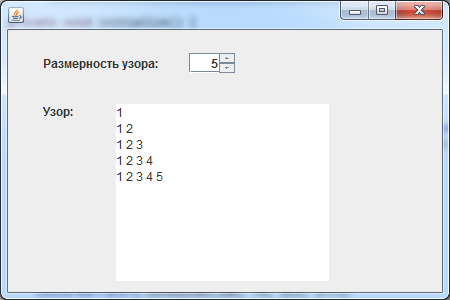 Рис. 3.1. Пример реализации задачи D вариант 0Задача E – создание статического изображенияСоздать окно приложения с собственной панелью. На панели нарисовать статичное тематическое изображение – дом, сад, поезд, ракета и т.п. Ниже приведен пример рисования дома: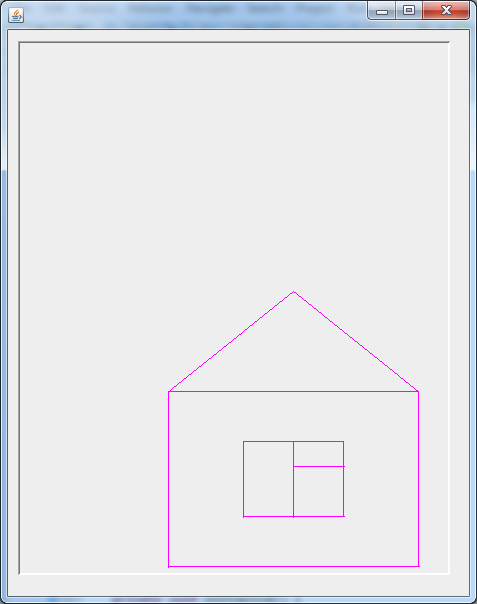 Рис. 3.2. Окно приложения с панелью с отрисовкой домикаНеобходимо создать изображение с использованием разных цветов (минимум 3 разных цвета). Изображение должно быть достаточно сложным – в нем должно быть около 25-40 элементов. (На рис.3.2. всего 12 элементов).Варианты:2. Автомобиль на трассеЗадание считается выполненным при наличии бумажного листка с оцифровкой точек картинки.Задача F – создание динамического изображенияСоздать окно приложения с собственной панелью. На панели нарисовать динамическое изображение, созданное за счет многократного рисования линии между двумя точками, которые одновременно перемещаются. Ниже приведен пример рисования такого изображения: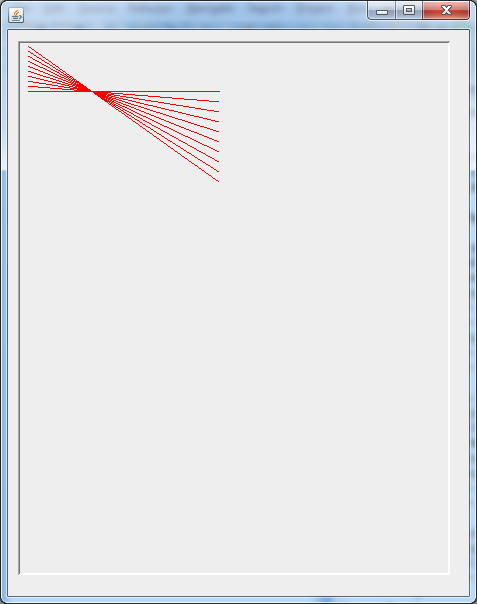 Рис. 3.3. Рисование динамического изображенияТаблица 3.2.ВариантыЗадача G - Создание сложного изображения из повторяющегося простогоНужно нарисовать N рядов изображений логотипов с M логотипами в каждом ряде. N и M задаются в программе. Для рисования нужно использовать относительные координаты и вложенные циклы. Ниже представлен пример рисования логотипа Мерседеса при N=6, M=16: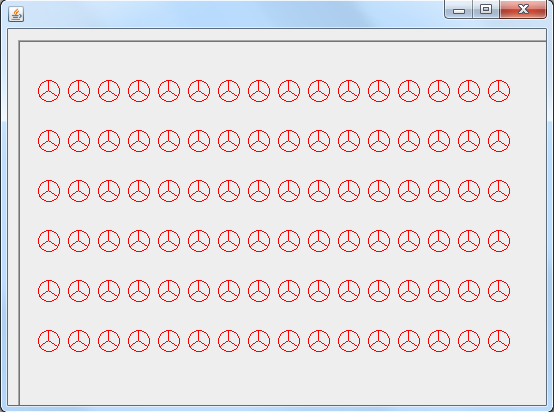 Рис. 3.4. Рисование логотипов Рисунок логотипа должен быть максимально простым. Ниже приведены примеры рисования логотипов Тойоты, Ситроена и Опеля: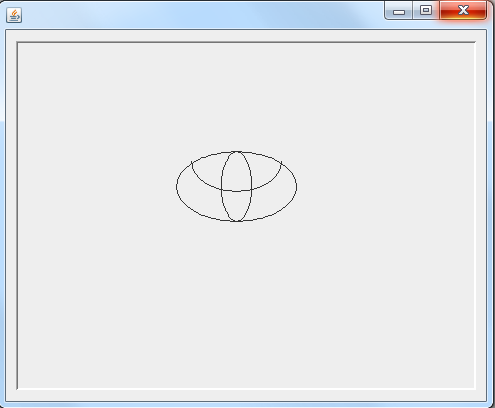 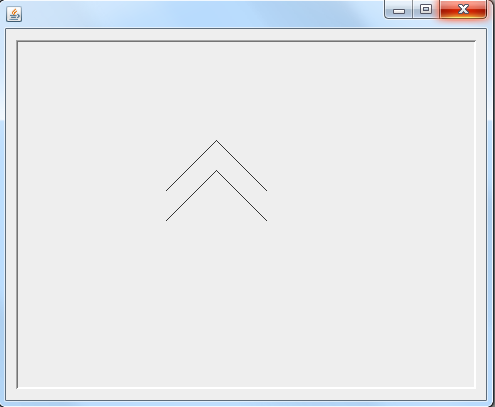 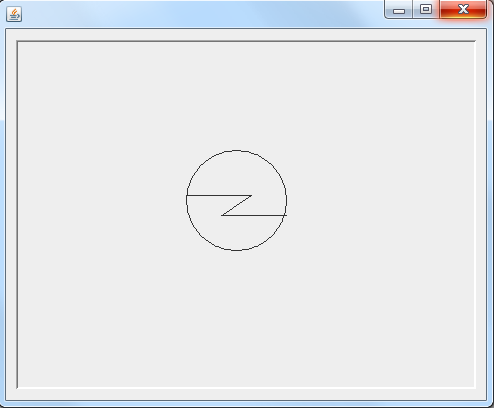 Рис. 3.5. Примеры рисование логотиповТаблица 3.2.Варианты ВариантРисунокВариантРисунок211 21 2 31 2 3 41 2 3 4 5ВариантРисунокВариантРисунок2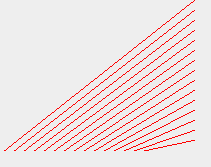 Номер вариантаЛоготип по вариантуНомер вариантаЛоготип по варианту2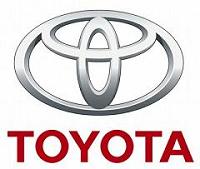 